                Адреса: Љубомира Стојановића 38а, локал бр. 1, 11108 Београд, Србија,                Поштански адресни код (ПАК): 136912, Телефон: +381 (0)11 2681-732              Рачун бр: 145-18109-65 Еxpobank, ПИБ: 101287724, Мат.бр: 07057717            Web site: http://www.atletskisavezbeograda.com              E-mail: atletskisavezbeograda@gmail.comАТЛЕТСКИМ КЛУБОВИМА БЕОГРАДА АТЛЕТСКИМ КЛУБОВИМА СРБИЈЕРАСПИСОТВОРЕНО ПРВЕНСТВО БЕОГРАДА ЗА СЕНИОРЕ/КЕОКВИРНА САТНИЦА ТАКМИЧЕЊАOрганизатор задржава право измене сатнице на лицу места.					АТЛЕТСКИ САВЕЗ БЕОГРАДА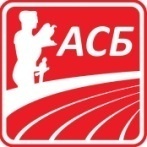 Организатор:Атлетски савез Београда Место:Атлетска дворана, БеоградВреме:Субота, 19. јануар 2019. годинеПочетак:12:20 часоваПраво учешћа:сениори/ке, јуниори/ке (00-01) и млађи/e  јуниори/ке (02-03).Пријављивање:Пријаву слати на e-mail: prijave.asb@gmail.com најкасније до уторка, 15. јануара 2019. године до 24:00 часа. После овог датума биће прихваћене као пријаве на лицу места, уз надокнаду.Пропозиције:Такмичари/ке могу наступити у две дициплине, осим такмичара пријављених за дисциплине 800 m и дуже, који могу наступити само у једној дисциплини.Млађи јуниори наступају у складу са ограничењима по тачци 14.2.3. Пропозиција АСБ (немају право наступа у трци 60 m препоне-1,067 m и бацање кугле-7,26 kg).Такмичари клубова који нису из Београда такмиче се у конкуренцији, уз обавезно плаћање стартнине.За не благовремено пријављивање стартнина је 1.000,00 динара и уплаћује се на самом такмичењу.Атлетичари/ке, од две дозвољене дисциплине, могу наступити само у једној од две техничке дисциплине даљинских скокова, троскок или скок у даљ.12.20Tроскок         /Ж/13.0060 препоне 	/Ж/Финале по групамаВис    	     /Ж/Кугла                /М/13.1060 препоне 	/М/Финале по групамаТроскок         /М/13.2560 м		/Ж/Квалификације13.4060 м		/М/Квалификације13.551.500		/Ж/Финале14.051.500		/М/ФиналеДаљ              /Ж/14.15800м		/Ж/Финале по групама14.20800м		/М/Финале по групама14.3060 м		/Ж/Финале 14.3560 м		/М/Финале   Вис          /М/Кугла                /Ж/14.403000м		/Ж/Финале14.553000м		/М/Финале15.10200м		/Ж/Финале по групамаДаљ              /М/15,25200м		/М/Финале по групама15,40400м		/Ж/Финале по групама15.55400м		/М/Финале по групама